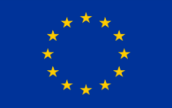 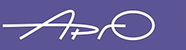 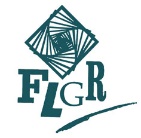 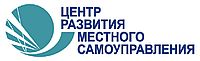 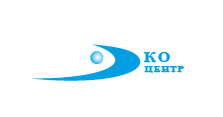 Civil Society Development Association (ARGO) is announcing the following vacancy and inviting qualified candidates to apply for the currently open position to implement EU-funded Greater Stakeholder Engagement at Local Level in East and Central Kazakhstan projectPosition: Project Director of Greater Stakeholder Engagement at Local Level in East and Central Kazakhstan ProjectLocation: AstanaConditions: Full-time, (November 2018 – February 2020).Context: The Greater Stakeholder Engagement at Local Level in East and Central Kazakhstan project’s main objective is to promote stakeholders’ participation in decision making process at local level in East Kazakhstan and Karagandy oblasts. Three years rural Inclusive Development Plans were developed in ten pilot rural okrugs during the first year of the project. They were developed by bringing together community stakeholders, including but not limited to akimat, CSOs, active citizens, businesses, and other private sector entities. The intention of bringing together these stakeholders is to not only develop a long-term IDP (Inclusive Development Plans) and empower self-governance, but also generate commitment, ownership, and partnerships. The inter- and cross-sector partnerships lay the foundation for true community collaboration, cooperation, and pool all available natural, financial, and human resources. The IDP process identified potential business opportunities within the community. ARGO and its partners will train entrepreneurs on business development and administration skills. These entrepreneurs will then have the opportunity to win financial support to serve as start-up capital. The trained entrepreneurs and new local businesses will spur greater economic development. Women and youth will have priority in the contest.Following the development of the IDPs and new local businesses, ARGO and its partners will share the project experience, best practices and IDP development tools with other Kazakhstani stakeholders, including akimats, oblast level government, national government, CSOs, active citizens, entrepreneurs, and the private sector. The public awareness raising will inspire and empower other communities to engage in local self-governance, and community economic and social development.Responsibilities:Implement project activities in accordance its main objective;Monitor project implementation, in coordination with project partners.Ensure staff and organizational compliance with donor guidelines and statutory requirements;Communicate with the donor organization and related government bodies regularly;Other duties and responsibilities as assigned.Required skills:Minimum 2 years work experience in a field of social-economic development of rural territories or citizen engagementExperience in project management (EU funded projects are preferable)Experience in cooperation with public institutions of the Republic of KazakhstanAbility to work independently in a solution-oriented wayGood analytical and problem-solving skillsExcellent communication skillsExcellent command of English, Kazakh and RussianPlease, provide your CVs and cover letters with the note “For the position Project Director of Greater Stakeholder Engagement at Local Level in East and Central Kazakhstan Project” electronic address info@argonet.org till November 5, 2018 on.             					